Sozialdemokratische	Fraktionim Ortsbeirat 5
Niederrad – Sachsenhausen – Oberrad05.01.2018Etat-Anregungzum Haushalt 2018Produktbereich: 13 StadtplanungProduktgruppe: 13.01 StadtplanungEinrichtung eines Fuß- und Radwegs zwischen Alois-Eckert-Straße und Gerauer Straße (sog. Fröbel-Gängelchens)Die Stadtverordnetenversammlung möge beschließen:In den Haushalt 2018 werden von der Stadt Mittel in Höhe von mindestens 100.000 EUR für die Einrichtung eines Fuß- und Radweges (sog. Fröbel-Gängelchen), der bereits Gegenstand der Stadtteilwerkstatt 2009 gewesen ist, eingestellt.Begründung:Durch die Einrichtung des sog. Fröbel-Gängelchens (siehe Bild im Anhang), das auf kürzestem Fußweg die Gerauer Str. mit der Alois-Eckert-Straße verbindet, würde eine neue Achse entstehen, die es Fußgängern, hier vor allem Schülern der Fröbel-Schule ermöglicht, auf schnellstem Wege aus dem südlichsten Niederrad zur Friedrich-Fröbel-Schule zu laufen, aber auch Erwachsenen aus der Waldfried-Siedlung durch diesen Weg zu den Geschäften in der Gerauer Straße zu gelangen.Petra Korn-Overländer					Rosita Jany
(Antragsteller)						(Fraktionsvorsitzende)Anhang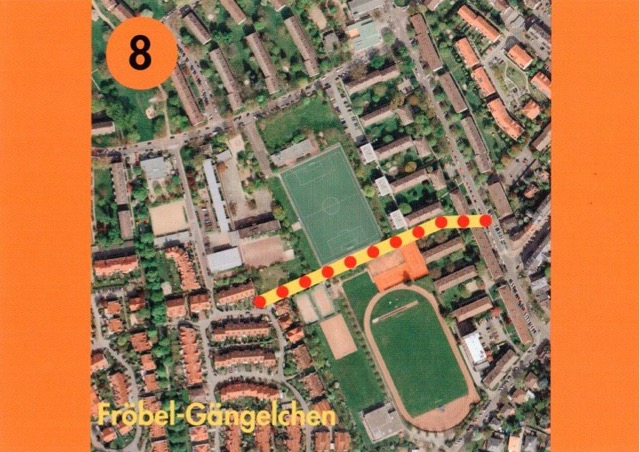 